ACTA DE LA SESIÓN ORDINARIA NO 4 DE LA COMISIÓN EDILICIA PERMANENTE DE RASTRO, (PARTE 1)En Zapotlán el Grande, Jalisco; a 31 de marzo del 2023, siendo las 10 diez horas con 18 dieciocho minutos reunidos en el lugar que ocupa la Sala de Reuniones de la OPD de Estacionometros para la Asistencia Social, ubicada en la calle Ramón Corona No. 32 de Ciudad Guzmán municipio de Zapotlán el Grande, Jalisco previamente convocados los CC. Raúl Chávez García, Eva María de Jesús Barreto, Ernesto Sánchez Sánchez Regidores integrantes de la Comisión Edilicia Permanente de Rastro como comisión convocante; Magali Casillas Contreras, Tania Magdalena Bernardino Juárez, Betsy Magaly Campos Corona, Sara Moreno Ramírez y Jorge de Jesús Juárez Parra Regidores Integrantes de la Comisión Edilicia Permanente de Reglamentos y Gobernación; como coadyuvantes y como invitados el Director General de Servicios Públicos Municipales, Jaime Antonio Cortes Ochoa, así como la auxiliar operativa de Rastro, MVZ Adriana Lisseth Hernández Hernández y M.V.Z. Luis Ochoa López inspector del Rastro Municipal; conforme a lo establecido por los artículos 27 de la ley de Gobierno y la Administración Pública para el Estado de Jalisco y sus Municipios y 40 al 48, 68 y demás relativos del Reglamento interior del Ayuntamiento de Zapotlán el Grande, Jalisco. Procediendo con el primer punto del orden del día, Lista de Asistencia y Verificación de Quorum Legal. Por lo que se realizó el pase de lista a los regidores integrantes de la Comisión Edilicia Permanente de Rastro y de la Comisión de Reglamentos y Gobernación:Comisión de RastroComisión de Reglamentos y Gobernación Por lo cual con la asistencia de 2 de los 3 integrantes de la Comisión Edilicia Permanente de Rastro y de 3 de los 5 integrantes de la Comisión de Reglamentos y Gobernación se dio la existencia de quórum legal e instalada la sesión.Acto continuo fue sometido a votación el orden del día propuesto, siendo el siguiente:PRIMERO.- Lista de Asistencia, verificación de quórum e instalación de la Sesión.SEGUNDO.- Lectura y aprobación del orden del día.TERCERO.- Informar de los oficios que hasta la fecha se han recibido por esta Comisión Edilicia respecto a la INICIATIVA QUE SOLICITA INFORMACIÓN RESPECTO A LA SITUACIÓN QUE GUARDA EL RASTRO MUNICIPAL aprobado en la Sesión de Ayuntamiento No. 8 efectuada el pasado 22 de marzo de 2022.CUARTO.- Informar de la NOT/124-A/2022 enviada por la Secretaría General y recibida el 10 de Marzo de 2022 en la sala de Regidores.QUINTO.- Trabajos de análisis del Proyecto de Reglamento del Rastro Municipal y sus Actividades Complementarias para el municipio de Zapotlán el Grande. SEXTO.- Analizada, estudiada y aceptada la propuesta de abrogación del Reglamento Interior del Rastro Municipal Tipo TIF del Municipio de Zapotlán el Grande y creación del Reglamento del Rastro Municipal y sus Actividades Complementarias para el municipio de Zapotlán el Grande, se somete a votación, aprobación y firma del dictamen correspondiente.SEPTIMO.- Asuntos VariosOCTAVO.- ClausuraPor lo cual la Presidente de la Comisión sometió el orden del día a la consideración y votación de los regidores quienes no realizaron comentario alguno ni agregaron puntos varios, siendo aprobado por unanimidad de los presentes.SENTIDO DE LA VOTACIÓNComisión de RastroComisión de Reglamentos y Gobernación Acto seguido el Regidor Raúl Chávez García procedió al desahogo del tercer punto del orden del día e informó respecto a los oficios que hasta la fecha se han recibido por esta Comisión Edilicia respecto a la INICIATIVA QUE SOLICITA INFORMACIÓN RESPECTO A LA SITUACIÓN QUE GUARDA EL RASTRO MUNICIPAL aprobado en la Sesión de Ayuntamiento No. 8 efectuada el pasado 22 de marzo de 2022; puntualizando que solamente fueron recibidos los informes del Jurídico y del Órgano Interno de Control, faltando el de Sindicatura y el de la Dirección de Protección Civil Municipal.Agregó que derivado de lo anterior se giraron dos oficios al Presidente Municipal, de los cuales no se ha recibido respuesta hasta la fecha. Argumentando que, ante tal hecho, no pueden continuar esperando dicha información para realizar la revisión del proyecto de reglamento del Rastro Municipal, por lo cual independientemente del proceso que realicemos con el incumplimiento de estos informes es conveniente iniciar con el análisis del reglamento.Posteriormente procedió al desahogo del cuarto punto del orden del día, siendo el informe de la NOT/124-A/2022 enviada por la Secretaría General y recibida el 10 de Marzo de 2022 en la sala de Regidores; de la cual se desprende la instrucción a la Comisión de Rastro, como convocante, así como a la Comisión de Reglamentos y Gobernación como coadyuvante para llevar a cabo el análisis, estudio y dictaminación de la creación del Reglamento del Rastro Municipal y sus Actividades Complementarias, para el Municipio de Zapotlán el Grande, Jalisco y la propuesta de abrogación del Reglamento Interior del Rastro Municipal Tipo TIF de Zapotlán el Grande, Jalisco.Después del informe anterior continuó con el desarrollo del quinto punto del orden del día, siendo el inicio de los trabajos de análisis del Proyecto de Reglamento del Rastro Municipal y sus Actividades Complementarias para el municipio de Zapotlán el Grande.Por lo cual propongo a ustedes realizarlo en diversas etapas abordando el análisis por títulos y una vez agotado el estudio pudiéramos votar el proyecto y emitir el dictamen correspondiente. ¿estarían de acuerdo con la metodología propuesta? Propuesta que fue aceptada por los asistentes.Antes de iniciar el desarrollo del análisis del documento el Regidor Raúl Chávez García dio cuenta que recibió 3 oficios de Justificación de inasistencia a la presente sesión girados por los Regidores Jorge de Jesús Juárez Parra, Ernesto Sánchez Sánchez y la Sindico Magali Casillas Contreras, los cuales sometió a su consideración para su aprobación. Sentido de la Votación.Comisión de RastroComisión de Reglamentos y Gobernación Una vez lo anterior continuó con los Trabajos de análisis del Proyecto de Reglamento del Rastro Municipal y sus Actividades Complementarias para el municipio de Zapotlán el Grande, habiendo dado lectura al Titulo I, capitulo I del proyecto de reglamento, fueron realizados varias modificaciones a la propuesta de materia de redacción sin afectarse el fondo del contenido de los artículos analizados. El regidor presidente de la Comisión Edilicia de Rastro acordó con los regidores asistentes realizar un receso para atender actividades oficiales. Por lo anterior siendo las 11 once con 32 treinta y dos minutos del día 31 de marzo de 2023, se declaró un receso, para continuar los trabajos de la presente sesión hasta nueva convocatoria que se les haría llegar de manera formal.C. RAÚL CHÁVEZ GARCÍAREGIDOR PRESIDENTE DE LA COMISIÓN EDILICIA DE RASTRO.C. MAGALI CASILLAS CONTRERASPRESIDENTA DE LA COMISIÓN EDILICIA DE REGLAMENTOS Y GOBERNACIÓNLa presente hoja de firmas corresponde al acta de la sesión ordinaria número 4 (parte 1) de la Comisión Edilicia de Rastro, efectuada el día 31 de marzo de 2023RCG/kragActa de la Sesión Ordinaria No 4 de la Comisión Edilicia Permanente de Rastro, iniciada el 31 de marzo de 2023 y concluida el 08 de enero de 2024. (Parte 1)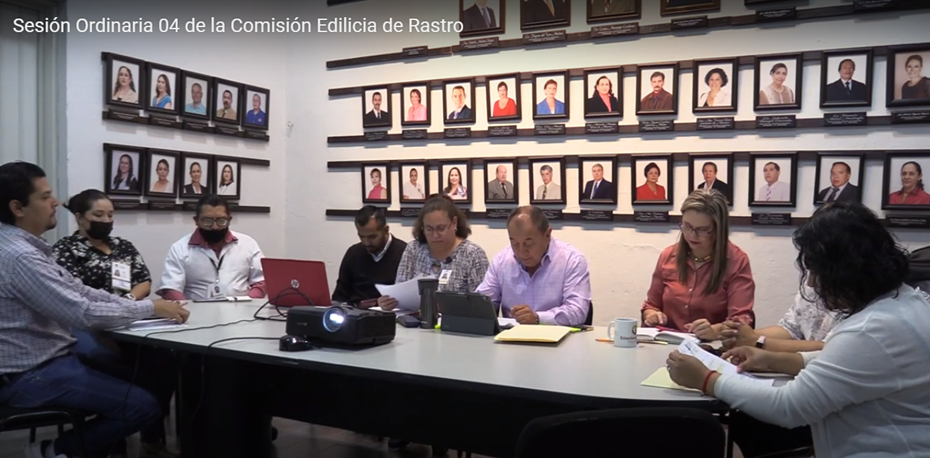 RegidorAsistenciaEva María De Jesús Barreto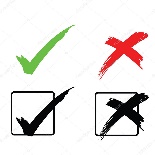 Ernesto Sánchez SánchezINASISTENCIA JUSTIFICADARaúl Chávez GarcíaRegidorAsistenciaMagali Casillas ContrerasINASISTENCIA JUSTIFICADAJorge De Jesús Juárez ParraINASISTENCIA JUSTIFICADATania Magdalena Bernardino JuárezBetsy Magaly Campos CoronaSara Moreno RamírezRegidorAprobadoAbstenciónEn ContraEva María De Jesús BarretoErnesto Sánchez SánchezINASISTENCIA Raúl Chávez GarcíaRegidorAprobadoAbstenciónEn ContraMagali Casillas ContrerasINASISTENCIAJorge De Jesús Juárez ParraINASISTENCIATania Magdalena Bernardino JuárezBetsy Magaly Campos CoronaSara Moreno RamírezRegidorAprobadoAbstenciónEn ContraEva María De Jesús BarretoErnesto Sánchez SánchezINASISTENCIA Raúl Chávez GarcíaRegidorAprobadoAbstenciónEn ContraMagali Casillas ContrerasINASISTENCIAJorge De Jesús Juárez ParraINASISTENCIATania Magdalena Bernardino JuárezBetsy Magaly Campos CoronaSara Moreno RamírezC. EVA MARÍA DE JESÚS BARRETOREGIDORA VOCAL DE LA COMISIÓN EDILICIA DE RASTRO.C. ERNESTO SÁNCHEZ SÁNCHEZREGIDOR VOCAL DE LA COMISIÓN EDILICIA DE RASTRO.C. BETSY MAGALY CAMPOS CORONA REGIDORA VOCAL DE LA COMISIÓN EDILICIA DE REGLAMENTOS Y GOBERNACIÓN C. TANIA MAGDALENA BERNARDINO JUÁREZREGIDOR AVOCAL DE LA COMISIÓN EDILICIA DE REGLAMENTOS Y GOBERNACIÓNC. SARA MORENO RAMÍREZREGIDORA VOCAL DE LA COMISIÓN EDILICIA DE REGLAMENTOS Y GOBERNACIÓNC. JORGE DE JESÚS JUÁREZ PARRAREGIDOR VOCAL DE LA COMISIÓN EDILICIA DE REGLAMENTOS Y GOBERNACIÓN